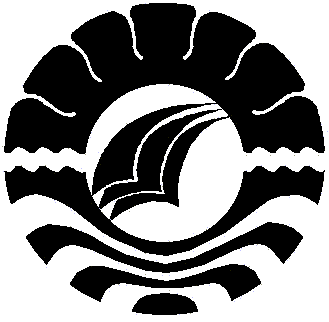 SKRIPSIPENERAPAN MODEL PEMBELAJARAN KOOPERATIF TIPE THINK PAIR  SHARE (TPS) UNTUK MENINGKATKAN HASIL BELAJAR SISWA PADA MATA PELAJARAN IPS KELAS IV SD NEGERI PERUMNAS KECAMATAN RAPPOCINI KOTA MAKASSARAHMAD ALFAIDZIPROGRAM STUDI PENDIDIKAN GURU SEKOLAH DASARFAKULTAS ILMU PENDIDIKANUNIVERSITAS NEGERI MAKASSAR2016SKRIPSIPENERAPAN MODEL PEMBELAJARAN KOOPERATIF TIPE THINK PAIR  SHARE (TPS) UNTUK MENINGKATKAN HASIL BELAJAR SISWA PADA MATA PELAJARAN IPS KELAS IV SD NEGERI PERUMNAS KECAMATAN RAPPOCINI KOTA MAKASSARDiajukan Untuk Memenuhi Sebagian Persyaratan Guna Memperoleh GelarSarjana Pendidikan pada Program Studi Pendidikan Guru SekolahDasar Strata Satu Fakultas Ilmu PendidikanUniversitas Negeri MakassarOleh :AHMAD ALFAIDZINIM: 1147040162PROGRAM STUDI PENDIDIKAN GURU SEKOLAH DASARFAKULTAS ILMU PENDIDIKANUNIVERSITAS NEGERI MAKASSAR2016            KEMENTERIAN RISET, TEKNOLOGI, DAN PENDIDIKAN TINGGI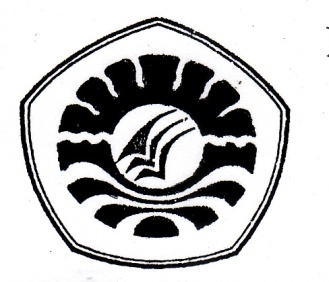 UNIVERSITAS NEGERI MAKASSAR FAKULTAS ILMU PENDIDIKAN PROGRAM STUDI PENDIDIKAN GURU SEKOLAH DASARJl. Tamalate I (Tidung) Makassar Telp.(0411)  884457, Fax (0411) 883076PERSETUJUAN PEMBIMBINGSkripsi dengan judul ”Penerapan Model Pembelajaran Kooperatif Tipe Think Pair  Share (TPS) Untuk Meningkatkan Hasil Belajar Siswa Pada Mata Pelajaran IPS Kelas IV  SD Negeri Perumnas Kecamatan Rappocini Kota Makassar”Atas NamaNama		: Ahmad AlfaidziNIM		: 1147040162Prodi 		: Pendidikan Guru Sekolah DasarFakultas	: Ilmu PendidikanSetelah diperiksa dan diteliti dan dipertahankan di depan panitia ujian pada hari Jum’at 20 Mei 2016. Naskah skripsi ini dinyatakan LULUS								Makassar,        Juni   2016Pembimbing I,					           Pembimbing II,Khaerunnisa. S.Pd.I., M.A		           Andi Dewi Riang Tati, Sd., M.PdNIP. 19810607 200812 2 004	                 	           NIP. 19791212 200604 2 001Mengetahui,Ketua Prodi PGSD FIP UNM		       	       Ahmad Syawaluddin, S.Kom., M.Pd		                   NIP. 19741025 200604 1 001PERNYATAAN KEASLIAN SKRIPSIYang bertanda tangan di bawah ini :Nama		 : Ahmad AlfaidziNIM		 : 1147040162Prodi		 : PGSD Judul Skripsi : Penerapan Model Pembelajaran Kooperatife Tipe Think Pair Share (TPS)  Untuk Meningkatkan Hasil Belajar Siswa Pada Mata Pelajaran IPS Kelas IV SD Neegeri Perumnas Kecamatan Rappocini Kota MakassarMenyatakan dengan sebenarnya bahwa skripsi yang saya tulis ini merupakan hasil karya saya sendiri dan bukan merupakan pengambilalihan tulisan atau pikiran orang lain yang saya akui sebagai hasil tulisan atau pikiran sendiri.Apabila dikemudian hari terbukti atau dapat dibuktikan bahwa skripsi ini hasil jiplakan, maka saya bersedia menerima sanksi atas perbuatan tersebut sesuai ketentuan yang berlaku.Makassar,          Juni 2016						             Yang Membuat Pernyataan,							   AHMAD ALFAIDZI							   NIM. 1147040162MOTOSelalu Jadi Diri Sendiri Tidak Peduli Apa yang Mereka Katakan Dan Jangan Pernah Menjadi Orang LainMeskipun Mereka Tampak Lebih Baik Dari Anda. (Ahmad Alfaidzi 2016)Karya ini kuperuntukkan kepada ayah dan bunda tercinta serta para keluargaku yang telah mencurahkan kasih sayang yang tulus, memotivasiku, yang selalu berdoa untuk keselamatan,serta  mencintai dan menyayangiku dengan sepenuh hati sehingga menjadi tumpuan bagiku untuk meraih kesuksesanSemoga Allah SWT Membalas Budi Baik Mereka. Amin...ABSTRAKAhmad Alfaidzi, 2016. Penerapan Model Pembelajaran Kooperatif Tipe Think Pair  Share (TPS) Untuk Meningkatkan Hasil Belajar Siswa Pada Mata Pelajaran IPS Kelas IV  SD Negeri Perumnas Kecamatan Rappocini Kota Makassar. Skripsi. Dibimbing oleh Khaerunnisa. S.Pd.I., M.A dan Andi Dewi Riang Tati, S.Pd., M.Pd  pada Program Studi Pendidikan Guru Sekolah Dasar. Fakultas Ilmu Pendidikan. Universitas Negeri Makassar.Permasalahan dalam penelitian ini adalah rendahnya hasil belajar siswa pada mata pelajaran IPS kelas IV SD Negeri Perumnas Kecamatan Rappocini Kota Makassar. Rumusan masalah adalah bagaimanakah penerapan model Pembelajaran Kooperatif tipe Think Pair Share (TPS) untuk Meningkatan Hasil Belajar Siswa Pada Mata Pelajaran IPS Kelas IV SD Negeri Perumnas Kecamatan Rappocini Kota Makassar? Tujuan penelitian yaitu untuk mendeskripsikan penerapan model Pembelajaran Kooperatif tipe Think Pair Share (TPS) untuk Meningkatan Hasil Belajar Siswa Pada Mata Pelajaran IPS Kelas IV SD Negeri Perumnas Kecamatan Rappocini Kota Makassar. Pendekatan yang digunakan adalah pendekatan kualitatif dengan jenis penelitian berupa penelitian tindakan kelas dengan alur kegiatan perencanaan, pelaksanaan, observasi, dan refleksi. Fokus penelitian terdiri dari penerapan model Pembelajaran Kooperatif tipe Think Pair Share (TPS) dan peningkatan hasil belajar siswa. Setting penelitian bertempat di SD Negeri Perumnas Kecamatan Rappocini Kota Makasssar dengan subjek penelitian terdiri dari 1 0rang guru dan 28 0rang siswa. Teknik Pengumpulan data menggunakan observasi, tes, dan dokumentasi, sedangkan teknik analisis data dengan analisis deskriptif kualitatif dan kuantitatif. Hasil penelitian menunjukkan bahwa penerapan model Pembelajaran Kooperatif tipe Think Pair Share (TPS) meningkatkan aktivitas mengajar guru dan aktivitas belajar siswa dalam pembelajaran yang menyebabkan terjadinya peningkatan hasil belajar. Peningkatan hasil belajar dapat dilihat dari skor hasil belajar siswa setiap siklus, yaitu pada siklus I berada pada kategori cukup dan belum tuntas, namun mengalami peningkatan pada siklus II yaitu berada pada kategori baik dan telah tuntas. Sehingga dapat disimpulkan bahwa melalui Penerapan Model Pembelajaran Kooperatif Tipe Think Pair Share (TPS) untuk Meningkatan Hasil Belajar Siswa Pada Mata Pelajaran IPS Kelas IV SD Negeri Perumnas Kecamatan Rappocini Kota Makassar.PRAKATAPuji syukur kita panjatkan kehadirat Tuhan Yang Maha Esa, karena atas berkat rahmat-Nya sehingga judul “Penerapan Model Pembelajaran Kooperatif Tipe Think Pair Share (TPS) Untuk Meningkatan Hasil Belajar Siswa Pada Mata Pelajaran IPS Kelas IV SD Negeri Perumnas Kecamatan Rappocini Kota Makassar” dapat diselesaikan sesuai dengan waktu yang telah ditetapkan.Penulisan skripsi ini merupakan salah satu syarat untuk menyelesaikan studi dan mendapat gelar Sarjana Pendidikan (S.Pd) pada Program Studi Pendidikan Guru Sekolah Dasar Fakultas Ilmu Pendidikan Universitas Negeri Makassar. Penulis menyadari bahwa skripsi ini tidak mungkin terwujud tanpa bantuan dan bimbingan  dari berbagai pihak oleh karena itu penulis menyampaikan terima kasih untuk Ayahanda dan Ibunda selaku orang tua penulis yang selalu menyertai penulis dengan doa selama melaksanakan pendidikan dan ucapan terima kasih kepada  Khaerunnisa, S.Pd.I, M.A selaku pembimbing I dan Andi Dewi Riang Tati, S.Pd, M.Pd selaku pembimbing II yang telah memberikan bimbingan dan arahan dengan tulus ikhlas sehingga skripsi ini dapat diselesaikan. Pada kesempatan ini penulis juga menyampaikan ucapan terima kasih kepada:Prof. Dr. H. Arismunandar, M.Pd selaku Rektor Universitas Negeri Makassar yang telah memberi peluang  mengikuti proses perkuliahan pada Program studi Pendidikan Guru Sekolah Dasar Fakultas Ilmu Pendidikan Universitas Negeri Makassar.Dr. Abdullah Sinring, M.Pd selaku Dekan Fakultas Ilmu Pendidikan Universitas Negeri Makassar. Dr. Abdul Saman, M.Pd selaku PD I: Dr. Muslimin, M.Ed Selaku PD II : Dr. Pattaufi, M.Si Selaku PD III: dan Dr. Parawoto, M.Pd Selaku PD IV Fakultas Ilmu Pendidikan Universitas Negeri Makassar Yang Telah Memberikan Pelayanan Akademik Serta Administrasi Kemahasiswaan Selama Proses Pendidikan Dan Penyelesaian Studi.Ahmad Syawaluddin, S.Kom,.M.Pd selaku Ketua Program Studi dan Muhammad Irfan, M.Pd selaku sekretaris Program Studi PGSD Fakultas Ilmu Pendidikan Universitas Negeri Makassar. Dengan penuh perhatian memberikan bimbingan dan memfasilitasi penulis selama proses perkuliahan.Prof. Dr. H. Patta Bundu, M.Ed  Selaku Ketua UPP dan Dr. Andi Makkasau, M.Si  selaku Sekretaris UPP PGSD Makassar FIP UNM yang dengan sabar memberikan dukungan serta memberikan arahan, motivasi dan semangat kepada penulis selama menempuh pendidikan.Dosen Fakultas Ilmu Pendidikan Universitas Negeri Makassar terkhusus buat dosen PGSD Fakultas Ilmu Pendidikan Universitas Negeri Makassar, yang tidak sempat penulis tuliskan namanya satu persatu yang telah mendidik, membekali penulis dengan ilmu pengetahuan dan pemahaman yang tak ternilai selama dibangku kuliah.Ayahanda Drs. H. Jaegunggu, M.M dan Ibunda Dra. Hj Maemunah yang telah merawat dan membesarkanku, mencurahkan segala dukungan materil, memberikan motivasi, dukungan, dan doa yang tiada hentinya dan tak terbalas selama perkuliahan hingga penyelesaian skripsi ini.Hj. Rosmiati, S.Pd. dan Asmawati H, S.Pd masing - masing selaku Kepala Sekolah dan Guru Kelas IV SD Negeri Perumnas Kecamatan rappocini Kota Makassar, yang telah mengizinkan untuk meneliti di sekolah tersebut dan telah banyak membantu demi kelancaran dalam pelaksanaan penelitian tersebut.Siswa dan Siswi kelas IV SD Negeri Perumnas Kecamatan Rappocini Kota Makassar yang telah membantu dalam proses pembelajaran.Saudaraku yang selalu memberikan motivasi, dukungan, dan doa dalam penulisan skripsi ini.Sahabat-sahabatku tersayang  Nurul Fajriani ,Indah, Acci, Astri, Cimma, Elis, Ruri, Tomo, Ikram, Rahmat Hidayat, Rahmat Purnama, Ahmad Suryadi, Rahmat Syam, Acul, Ciwang, Faisal, Andi Irvan, Taufik Hidayat, Ismail Mide, Ellink, dan Masyarakat A6.3 yang telah banyak membantu memberikan semangat, dukungan, motivasi, serta kebersamaan selama penulisan skripsi ini. Serta sahabat-sahabatku yang lain yang namanya belum sempat saya cantumkan satu persatu..Semua pihak yang tidak dapat disebutkan satu persatu yang telah membantu penyelesaian skripsi ini.Atas semua kebaikan yang telah diberikan oleh semua pihak yang membantu dalam penyelesaian skripsi ini, penulis mendoakan semoga mendapat balasan yang berlipat ganda dan menjadi amal sholeh di hadapan Allah SWT. Dengan segala kerendahan hati penulis menyadari masih terdapat kekurangan-kekurangan dalam penyususnan skripsi ini, sehingga penulis mengharapkan adanya saran dan kritik yang bersifat membangun dari semua pihak demi kesempurnaan skripisi. Akhirnya semoga skripsi ini dapat bermanfaat bagi semua. Amin ya Robbal Alamin.        Makassar,        Juni 2016								 PenulisDAFTAR ISI								                      Halaman		HALAMAN SAMPUL		  iHALAMAN JUDUL	      iiPENGESAHAN UJIAN SKRIPSI 		  iiiPERSETUJUAN PEMBIMBING 	      ivPERNYATAAN KEASLIAN	      vMOTO		  vi   ABSTRAK 	      viiPRAKATA 	      viiiDAFTAR ISI	      ix    DAFTAR GAMBAR 	      xiiiDAFTAR TABEL	        xivDAFTAR LAMPIRAN 	        xvBAB I  PENDAHULUAN 	Latar Belakang  Masalah	      1Rumusan Masalah	      5Tujuan Penelitian	      6Manfaat Penelitian	      6	BAB II KAJIAN PUSTAKA, KERANGKA PIKIR, DAN HIPOTESIS         TINDAKAN	Kajian Pustaka		       8Kerangka Pikir	     23Hipotesis Tindakan	     25BAB III METODE PENELITIANPendekatan Dan Jenis Penelitian	     26Fokus Penelitian	     27Setting Dan Subjek Penelitian	     27Rancangan Tindakan	     28Teknik Dan Prosedur Pengumpulan Data	     34Teknik Analisis Data 	     35BAB IV HASIL DAN PEMBAHASANHasil Penelitian		    37Pembahasan	    57BAB V KESIMPULAN DAN SARANKesimpulan		    61Saran	   		61DAFTAR PUSTAKA	     63LAMPIRAN-LAMPIRAN	     65DOKUMENTASI PENELITIAN	     123RIWAYAT HIDUP 	     133DAFTAR GAMBARNo. 		Judul 							Halaman	2.1		Langkah-langkah pembelajaran Think Pair Share (TPS) 					152.2		Skema Kerangka Pikir			                        24	3.1		Alur Penelitian Tindakan Kelas			            39DAFTAR TABEL    No. 		    Judul						  	  Halaman    3.1		    Persentase Pencapaian Aktivitas Pembelajaran    	                        363.2		    kategori keberhasilan Siswa	  		 	            36DAFTAR LAMPIRAN      No				Judul					              Halaman1	       Rencana Pelaksanaan Pembelajaran Siklus I Pertemuan I	             672	       Rencana Pelaksanaan Pembelajaran Siklus I Pertemuan II 	             71          3	       Rencana Pelaksanaan Pembelajaran Siklus II Pertemuan I	             754	       Rencana Pelaksanaan Pembelajaran Siklus II Pertemuan II	             795	       Materi Pembelajaran Siklus I Pertemuan I			             836	       Materi Pembelajaran Siklus I Pertemuan II			             857	       Materi Pembelajaran Siklus II Pertemuan I			             878	       Materi Pembelajaran Siklus II Pertemuan II			             909	       Lembar Kerja Siswa Siklus I Pertemuan I			             9110	       Lembar Kerja Siswa Siklus II Pertemuan I			             9211	       Teks Akhir Siklus I						             9312	       Teks Akhir Siklus II						             9713	       Lembar Observasi Kegiatan Mengajar Guru Siklus I            Pertemuan I							             10014	       Lembar Observasi Kegiatan Mengajar Guru Siklus I            Pertemuan II							             10215	       Lembar Observasi Kegiatan Mengajar Guru Siklus II            Pertemuan I							             10416	       Lembar Observasi Kegiatan Mengajar Guru Siklus II            Pertemuan II							            10617	      Lembar Observasi Kegiatan Belajar Siswa Siklus I            Pertemuan I		  					            10818	      Lembar Observasi Kegiatan Belajar Siswa Siklus I            Pertemuan II		 					            11019	      Lembar Observasi Kegiatan Belajar Siswa Siklus II            Pertemuan I		 					            11220	        Lembar Observasi Kegiatan Belajar Siswa Siklus II             Pertemuan II		 					           11421	        Hasil Belajar Siswa Siklus I					           11622	        Hasil Belajar Siswa Siklus II				 	           11923	        Hasil Belajar Siswa Siklus I dan Siklus II			           122